УКРАЇНСЬКЕ МОЛОДІЖНЕ АЕРОКОСМІЧНЕ ОБ’ЄДНАННЯ «СУЗІР’Я»ПРОТОКОЛ № 1/06 2020Засідання журі фіналу Всеукраїнського гуманітарного конкурсу «Космічні фантазії»Місце проведення: м. Київ, вул. Інститутська, 14а, офіс УМАКО «Сузір’я»Дата проведення:10 червня 2020р.ПРИСУТНІ: Співголови: Матвійчук А.М., Гайдамака А.В. Члени журі: Остапенко В.Л., Головащук В.М., Заїка Н.В.СЛУХАЛИ:1. Підсумки фіналу Всеукраїнського гуманітарного конкурсу «Космічні фантазії» по номінаціям:2. За майстерність володіння словом, побудову сюжету та прагнення висловити свою індивідуальність Дипломами УМАКО «Сузір’я» нагородити:В номінації «Література та журналістика» Вікова категорія 8-12 роківВікова категорія 13-16 років3. За глибоку уяву, світогляд, ідейний зміст та майстерність малювання в номінації «Образотворче мистецтво» дипломами УМАКО «Сузір’я» нагородити:Вікова категорія 8-12 роківВікова категорія 13-16 років4. За вміле перетворення звичайних матеріалів на потрібні, екологічні вироби та мистецькі витвори в номінації «Декоративне –прикладне мистецтво» дипломами УМАКО «Сузір’я» нагородити:Вікова категорія 8-12 роківВікова категорія 13-16 роківВ номінації «Фото-, відео- та кіномистецтво» дипломами УМАКО «Сузір’я» нагородити:Вікова категорія 8-12 роківВікова категорія 13-16 роківВ номінації «Комп’ютерна графіка» дипломами УМАКО «Сузір’я» нагородити:Вікова категорія 8-13 роківВікова категорія 14-16 років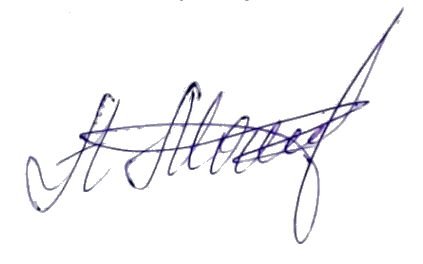 Співголови:                                                                                   Матвійчук А.М.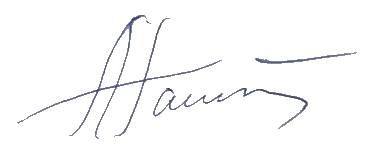 Гайдамака А.В.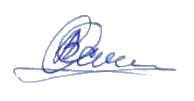 Члени журі:                                                                                   Остапенко В.Л.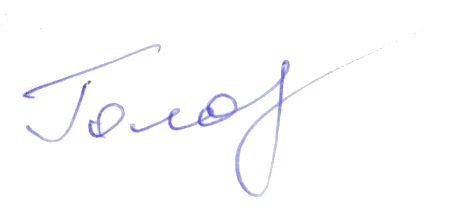 Головащук В.М.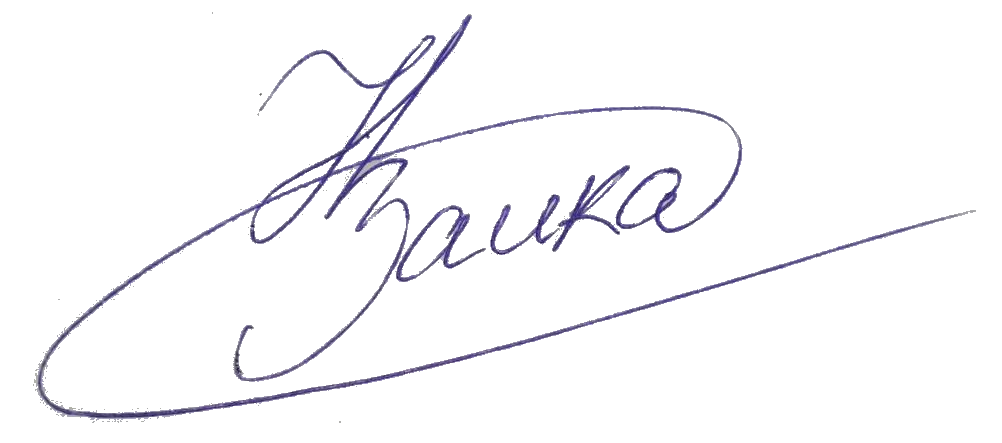 Заїка Н.В.Образотворче мистецтвоГайдамака А.В. народний художник УкраїниЛітература та журналістикаМатвійчук А.М. народний артист УкраїниДекоративно-прикладне мистецтвоОстапенко В.Л. керівник творчої студії»Чарівник» ЗОШ №36 ім. С.П.КорольоваФото-, відео- та кіномистецтвоГоловащук В.М. директор Київського філіалу Національного центру аерокосмічної освіти молоді УкраїниКомп’ютерна графікаЗаїка Н.В. провідний фахівець УМАКО «Сузір’я»За І місце:Летко Злата «Мрії збуваються» м. Васильків, Київська областьЗа І місце:Коваленко Вікторія вірш «Жива вода для Почечуї», с. Ватутіне, Черкаська областьЗа ІІ місцеБаландюк Марічка «Космічні мрії» м. Сокаль Львівська областьЗа ІІІ місцеТесленко Анастасія вірш «Парад планет», м. Болехів Івано-Франківська областьЗа І місцеХубулов Ігор «Між світами» с. Музичі, Київська областьЗа І місцеФещенко Богдан «Приборкуючи світло» с. Степанівка Тетіївський р-н, Київська областьЗа ІІ місцеХмельницька Анна «Герої третього щита» с. Сонячне, Житомирська областьЗа ІІ місцеКуліш Єлизавета «Диво машина», «Космічна історія» м. Житомир За ІІІ місцеДемочко Ігор «Зоряні війни Джорджа Лукаса» журналістська рецензія, Новгородківка, Кіровоградська областьЗа І місцеЖивотовський Валентин  «Безмежні глибини всесвіту» м. Бровари, Київська областьЗа ІІ місцеЛитвиненко Анна «Казковий вирій» м. Яготин, Київська областьЗа ІІІ місцеСтрокань Богдан «Сузір’я України»  м. Золотоноша, Черкаська областьЗа І місцеПироговська Альбіна «Загадковий космос»  м. Приморськ, Запорізбка областьЗа І місцеГаніч Анастасія «Володар кілець» м. Бердянськ, Запорізька областьЗа ІІ місцеБондаренко Артем «Зустріч» м. Біла Церква, Київська областьЗа ІІ місцеГоловань Дарина «Глибинна філософія далекої Галактики» Рокитнянський р-н, Київська областьЗа ІІІ місцеШотурма Валентина «День за межами Землі» с. Блюдники, Галицького р-ну, Івано-Франківська областьЗа ІІІ місцеТрутень Інна, Гаценко Карина «Зірка «Серце Карла з сузір’я «Гончих псів» смт Веселе, Веселівський р-н, Запорізька областьЗа І місцеКобринець Ангеліна «Мої чари» («Батик») м. Біла Церква, Київська областьЗа І місцеГулянський Олександр «Загадкові течії Всесвіту» («Вишивка»)м. Буча, Київська областьЗа І місцеДанільченко Мілана, Сугоняко Аліна «Привіт з Марсу»(«Шерстяна техніка») м. ЧеркасиЗа І місцеНезгуба Надія, Носенко Роман, Баранник Аліна «Палеоконтакт» («Композиція») м. Золотоноша, Черкаська областьЗа І місцеДеркач Анна «Велика та мала Ведмедиці» («шерстяна техніка») м. Біла Церква, Київська областьЗа І місцеСереда Володимир «Вега-6» («Техно») м. Енергодар, Запорізька областьЗа І місцеЦехмістренко Денис «Зореліт» («Робота з деревиною») м. Звенігород, Черкаська областьЗа І місцеКуницька Яна «Годинник «Космічні фантазії» (Фетр») м. Боярка, Київська областьЗа І місцеТютерева Уляна «Міс космічний Всесвіт» («Paper Art”) м. ЗапоріжжяЗа І місцеПрядко Софія «Квітучий всесвіт» («Еклектика») м. Василівка, Запорізька областьЗа І місцеКолективна робота «Кольоровий космос» («Бісер») м. Бориспіль, Київська областьЗа ІІ місцеЯрошенко Анастасія, Поломаренко Святослав «Космодром “Hello Santa” («Композиція») м. ЧеркасиЗа ІІ місцеГринь Дар’я «Всесвіт у надійних руках» («Композиція») с. Пальміра, Золотоноський р-н, Черкаська областьЗа ІІ місцеТищенко Марина «Дивні квіти на Марсі» («Шерстяна техніка»)м. Переяслав, Київська областьЗа ІІ місцеПетрова Діана «Там де нас нема» («Paper Art”) м. Енергодар, Запорізька областьЗа ІІ місцеПолякова Євгенія «Друзяки з планети Шелезяка» («Лепка») смт Приазовське, Запорізька областьЗа ІІ місцеПотрогош Михайло «Підкорювачі космосу» («Робота з деревиною») смт Приазовське, Запорізька областьЗа ІІ місцеСидорець Вікторія «Парад планет» («Бісер») м. Переяслав, Київська областьЗа ІІІ місцеТарасенко Никіна, Білан Аліна Серія робіт «І вірю я, що світ підводний з космічним світом дружбу заведе» («Робота з деревиною») м. Гуляйполе, Запорізька областьЗа ІІІ місцеЯкименко Анастасія «Звіздар» («Змішані техніки») с. Велика Білозерка, Запорізька областьЗа ІІІ місцеДяков Данило «Інопланетянин Лола Бом з планети Сіндірелла» БДЮТ Монастирещинської РР, Черкаська областьЗа ІІІ місцеШкребтієнко Ангеліна, Касяненко Каміла «Космічна подорож» («Композиція») с. Петрушки, Корсунь-Шевченківський р-н, Черкаська областьЗа І місцеНезгуба Надія, Носенко Роман, Баранник Аліна «Палеоконтакт»(«Композиція») м. Золотоноша, Черкаська областьЗа І місцеЦехмістренко Денис «Зореліт» («Робота з деревиною») м. Звенігород, Черкаська областьЗа І місцеГоловчук Владислав «Сьома» («Лепка») с. Гюнівка, Запорізька областьЗа І місцеГлагольєва Ярослава  «Таємниці космосу» («Батик») м. ЗапоріжжяЗа І місцеЯценко Діана «Тафіті» (Квіллінг) м. Тараща, Київська областьЗа І місцеПомаз Владислава  «Міжпланетний космічний корабель» («Техно») м. Сквира, Київська областьЗа І місцеСіленко Юлія «Космічні друзі» («М’яка іграшка») м. Балаклея, Черкаська областьЗа ІІ місцеГринь Дарья «Всесвіт у надійних руках» («Композиція») с. Пальміра, Черкаська областьЗа ІІ місцеСеверіна Карина, Цой Вероніка «Місячний ельф» («Фетр») м. Мелітополь, Запорізька областьЗа ІІ місце      Верблюдова Ольга «Ніч, зорі, космос» («Еклектика») м. Енергодар, Запорізька областьЗа ІІІ місцеКутова Марія «Закоханий у землян» («Лепка») м. ЧеркасиЗа ІІІ місцеДяков Данило «Інопланетянин «Лола Бом з планети Сіндерелла» («змішані техніки») БДЮТ Монастирещинської РР, Черкаська областьЗа ІІІ місцеПетрушечкіна Олена «Місяць та Сонце» («Батик») с. Чорноземне, Енергодарський р-н, Запорізька областьЗа І місцеПшеничний Тихон Відео «Планета Minecraft” м. Бровари, Київська областьЗа ІІ місцеТкаченко Володимир, Пузенко Таїсія «Космічна подорож» м. Енергодар, Запорізька областьЗа І місцеРузакова Анна  «Поміж Галактик» (Фото) м. Біла Церква, Київська областьЗа І місцеВласова Оксана «Марсіанські квіти» с. Софіївка, Черкаська областьЗа ІІ місце Коновалов Владислав «Зоряне небо» (Фото) м. Сокаль, Львівська областьЗа ІІІ місцеАсланян Олександра Відеофільм «На зліт» КЗ «ЗОЦ НТТУМ «Грані» м. ЗапоріжжяЗа І місцеСорока Тетяна «Мій Всесвіт» КЗ «ЦДЮТ Кам’янко-Бузької ОТГ», ЛьвівщинаЗа ІІ місцеЧміленко Ярослав «І на Марсі будуть яблуні цвісти» м. Новомиргород, Кіровоградська областьЗа  ІІІ місцеВасякін Артем «Зустріч на Альдебарані» КУ«Центр розвитку дітей та молоді» Узинської міськради Київська областьЗа І місцеОрсагош Вадим «Далекий космос» м. Кропивницький, Кіровоградська областьЗа ІІ місцеКоваль Анастасія «Чотири стихії» м. ЖитомирЗа ІІІ місцеТюріна Марія «Космічний буфет» м. Мелітополь, Запорізька область